Областное государственное автономное  профессиональное образовательное учреждение «Шебекинский техникум промышленности и транспорта»ПРИКАЗот    13.11.2023 г. 			Шебекино				№ 449/05-02/СО зачислении в ОГАПОУ «ШТПТ»На основании протокола заседания приёмной комиссии от 13.11.2023 года №17ПРИКАЗЫВАЮ:Зачислить с 13.11.2023 года в число студентов очной формы обучения ОГАПОУ «Шебекинский техникум промышленности и транспорта» за счет средств бюджета Белгородской области следующих абитуриентов:специальности 23.02.07 Техническое обслуживание и ремонт двигателей, систем и агрегатов автомобилейИ.о. директора техникума:	    			Н.А.Якимова                       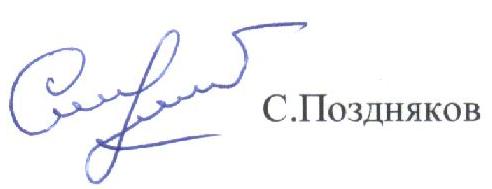 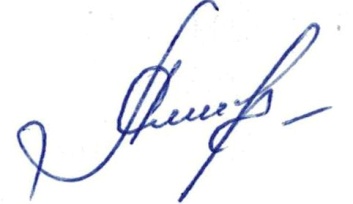 Исп. Шевлякова Л.А.1Лукашова Максима Юрьевича